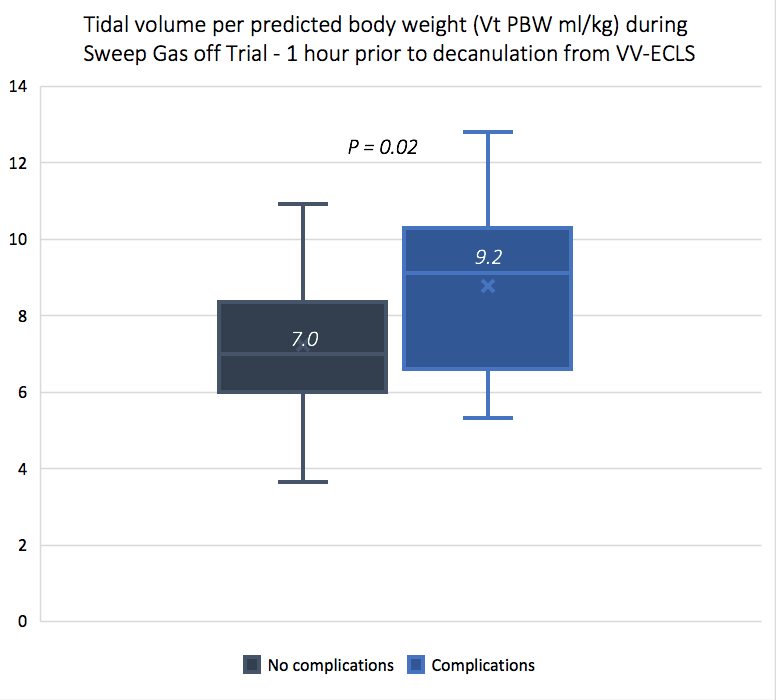 Figure 1 – Tidal volume per predicted body weight (Vt PBW ml/kg) during Sweep gas off trial – 1 hour prior to decannulation from VV-ECLSTable 1 – Baseline clinical characteristics of 55 consecutive patients with severe ARDS supported with and liberated from VV-ECLS, whom developed or not respiratory and hemodynamic complicationsTable 1 – Baseline clinical characteristics of 55 consecutive patients with severe ARDS supported with and liberated from VV-ECLS, whom developed or not respiratory and hemodynamic complicationsTable 1 – Baseline clinical characteristics of 55 consecutive patients with severe ARDS supported with and liberated from VV-ECLS, whom developed or not respiratory and hemodynamic complicationsTable 1 – Baseline clinical characteristics of 55 consecutive patients with severe ARDS supported with and liberated from VV-ECLS, whom developed or not respiratory and hemodynamic complicationsTable 1 – Baseline clinical characteristics of 55 consecutive patients with severe ARDS supported with and liberated from VV-ECLS, whom developed or not respiratory and hemodynamic complicationsTable 1 – Baseline clinical characteristics of 55 consecutive patients with severe ARDS supported with and liberated from VV-ECLS, whom developed or not respiratory and hemodynamic complicationsAll patients (n. 55)Patients with complications (n. 14)Patients without complications(n. 41)Age, yearsAge, years45 (33 – 52)47 (39 – 52)41 (33 – 52)0.25Gender, male  Gender, male  41 (74%)11 (78%)30 (73%)0.96BMIBMI27.2 (23.2 – 33)28.4 (23.9 – 34.3)26.5 (23 – 33)0.34Charlson comorbidity indexCharlson comorbidity index0 (0 – 1)0 (0 – 1)0 (0 – 0)0.02APACHE IIAPACHE II29 (28 – 33)30 (27 – 33)29 (28 – 33)0.91SOFA scoreSOFA score12 (10 – 13)10 (8 – 12)12.5 (11 – 14)0.05Cause of ARDS    Pulmonary     Extra-pulmonary* Cause of ARDS    Pulmonary     Extra-pulmonary* 50 (92%)7 (12%)13 (93%)3 (22%)37 (90%)4 (10%)0.85MV prior to ECLS, daysMV prior to ECLS, days3 (2 – 7)2 (1.5 – 8)4 (2 – 7)0.60Sweep gas off trial (SGOT), hoursSweep gas off trial (SGOT), hours22 (15 – 25)24 (23 – 27)20 (12 – 25)0.03ECLS blood flow during SGOT, LECLS blood flow during SGOT, L3.6 (3.2 – 4.2)3.6 (3.2 – 4.0)3.7 (3.2 – 4.3)0.9Mechanical ventilation setting last hour of SGOT**Mode of MVPSV 34 (62%)PCV 14 (25%)CPAP 4 (7%)APRV 1(2%)NP 1 (2%)PSV 6 (43%)PCV 5 (32%) CPAP 2 (12%)APRV 0NP 1 (4%)PSV 28 (68%)PCV 9 (23%)CPAP 3 (7%)APRV 1 (2%)NP 00.99Mechanical ventilation setting last hour of SGOT**Tidal volume, ml/kg PBW7.1 (6.0 – 9.2)9.2 (6.1 – 9.8)7.1 (6.0 – 8.4)0.02Mechanical ventilation setting last hour of SGOT**Respiratory rate, min24 (18 – 28)26 (18 – 30)24 (19 – 26)0.41Mechanical ventilation setting last hour of SGOT**Minute ventilation, L/min 11 (9 – 13)12.5 (9.5 – 14)10.5 (8 – 13)0.18Mechanical ventilation setting last hour of SGOT**Corr Min Vent, L/min13.3 (11 – 16)14.3 (13 – 16.9)12.2 (9.2 – 15.4)0.08Mechanical ventilation setting last hour of SGOT**Ventilatory ratio2.4 (2.2 – 2.9)2.4 (2.2 – 2.9)2.0 (1.4 – 2.7)0.07Mechanical ventilation setting last hour of SGOT**Mechanical power, J/min 19.7 (13 – 22)21 (14 – 23)16.7 (13 – 20)0.39Mechanical ventilation setting last hour of SGOT**PEEP, cmH2O10 (10 – 10)10 (10 – 11)10 (10 – 10)0.65Mechanical ventilation setting last hour of SGOT**Peak Pressure, cmH2O23 (20 – 27)25 (21.5 – 26)23 (19.5 – 27)0.87Mechanical ventilation setting last hour of SGOT**Driving pressure, cmH2O11 (10 – 15)12 (11 – 14.5)11 (9.5 – 15)0.96Mechanical ventilation setting last hour of SGOT**PaO2/FiO2 ratio, mmHg183 (154 – 238)185 (139 – 201)183 (162 – 242)0.09Mechanical ventilation setting last hour of SGOT**SOFA score 7 (6 – 8)7 (5 – 9)7 (6 – 8)0.53Mechanical ventilation setting last hour of SGOT**MAP78 (70 – 90)75 (70 – 80)83 (70 – 91)0.33Mechanical ventilation setting last hour of SGOT**HR 100 (90 – 105)105 (100 – 120)95 (90 – 100)0.01Weaned from MVWeaned from MV30 (54%)6 (43%)24 (58%)0.31Duration of ECLS, days Duration of ECLS, days 12 (1 – 18)12 (10 – 22.8)12 (10 – 18)0.58Duration of MV, days Duration of MV, days 18 (14 – 28)19 (13 – 36)18 (14 – 27)0.25ICU length of stay, daysICU length of stay, days21 (15 – 31)28 (14 – 36)21 (16 – 30)0.30Hospital length of stay Hospital length of stay 27 (17 – 41)31 (16 – 45)25 (17 – 38)0.40Mortality Mortality 1 (6%)1 (6%)0 (0%) 0.12†chi-squared test for difference in proportions, two-sided t test for continuous variables*Trauma, pancreatitis, intra-abdominal sepsis, subarachnoid hemorrhage*paramters from last hour on SGOT prior to decannulation from VV-ECLS†chi-squared test for difference in proportions, two-sided t test for continuous variables*Trauma, pancreatitis, intra-abdominal sepsis, subarachnoid hemorrhage*paramters from last hour on SGOT prior to decannulation from VV-ECLS†chi-squared test for difference in proportions, two-sided t test for continuous variables*Trauma, pancreatitis, intra-abdominal sepsis, subarachnoid hemorrhage*paramters from last hour on SGOT prior to decannulation from VV-ECLS†chi-squared test for difference in proportions, two-sided t test for continuous variables*Trauma, pancreatitis, intra-abdominal sepsis, subarachnoid hemorrhage*paramters from last hour on SGOT prior to decannulation from VV-ECLS†chi-squared test for difference in proportions, two-sided t test for continuous variables*Trauma, pancreatitis, intra-abdominal sepsis, subarachnoid hemorrhage*paramters from last hour on SGOT prior to decannulation from VV-ECLS†chi-squared test for difference in proportions, two-sided t test for continuous variables*Trauma, pancreatitis, intra-abdominal sepsis, subarachnoid hemorrhage*paramters from last hour on SGOT prior to decannulation from VV-ECLSTable 2 – for tidal volume per predicted body weight (adjusted for ventilator ratio and heart rate)Table 2 – for tidal volume per predicted body weight (adjusted for ventilator ratio and heart rate)Table 2 – for tidal volume per predicted body weight (adjusted for ventilator ratio and heart rate)Table 2 – for tidal volume per predicted body weight (adjusted for ventilator ratio and heart rate)Odds ratio95% CIP valueTidal volume PBW1.50(1.04 – 2.17)0.031Ventilatory ratio1.37(0.58 – 3.21)0.467Heart rate1.05(1.00 – 1.11)0.023